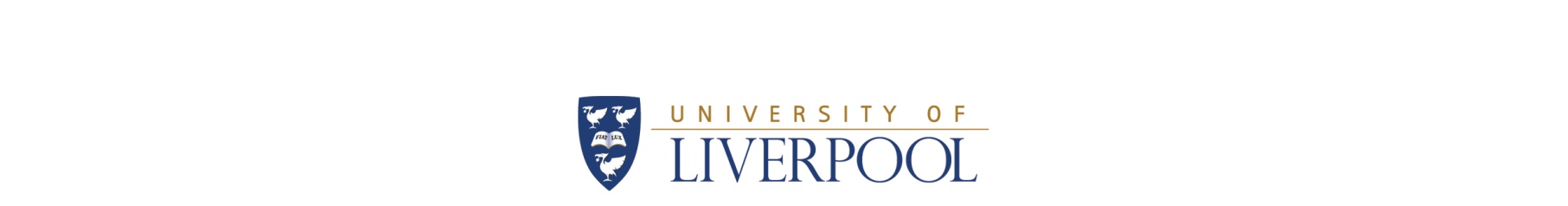 University Sponsored Clinical Research Example Checklist for SMF ContentsPLEASE NOTEThis checklist is not appropriate for Clinical Trials of Investigational Medicinal Products (CTIMPs). Guidance for maintaining a Trial Master File for CTIMPs can be found in SOP015.Documents/sections marked with an asterisk (*) may not be relevant for all projects.Please use this checklist in conjunction with SOP005.Title of Research:Chief Investigator:Sponsor Reference:REC Reference:IRAS Reference (if applicable):Funder Reference (if applicable):Location of SMF:Folder NumberSection No/ Item/TitleFiled in SMF(/N/A)Original or copy?Study Protocol1.1Current Study Protocol 1.2Superseded protocol1.3Protocol deviations1.4 Related correspondenceStudy Documents2.1Patient Information Sheet (PIS)2.2Previously Approved PIS2.3Informed Consent Form (ICF)2.4Previously Approved ICF2.5Other Study Documents 2.6Previously Approved Other Study Documents2.7Related correspondence REC3.1Original REC Application/IRAS Form3.2REC Approval 3.4Related correspondence HRA Approval/Site Approval4.1IRAS Form4.2HRA Approval 4.3Confirmation of Capacity and Capability / Site Approval 4.4Related correspondenceTrial Registration* (only relevant for studies fitting into the first four categories on the IRAS filter page i.e. clinical trials)5.1Registrations5.2Related correspondenceMHRA* (only relevant for Clinical Investigations of Medical Devices)6.1Original MHRA Application 6.2MHRA Notice of No Objection6.3Related correspondenceSponsorship7.1Sponsorship Letters7.2Evidence of Indemnity and or Insurance letter 7.3Sponsorship Application7.5 Related correspondenceContracts*8.1Signed Contracts/Agreements8.2Related correspondence Finance*9.1Award Letters9.2Related CorrespondenceAnnual Reports10.1REC/Sponsor Annual Report10.2REC/Sponsor Acknowledgment10.3Related Correspondence Amendments11.1Urgent Safety Measures11.2Amendment 1 (Amendment form/request; Amendment documents clean and tracked changes versions; Amendment approvals)11.3Related Correspondence CVs and GCPs12.1CVs12.2GCP Certificates*12.3Delegation log12.4Related correspondence Peer Review13.1Evidence of Peer Review13.2Related correspondenceRisk Assessment*14.1Risk assessment14.2Related correspondence   Monitoring*15.1Monitoring Plan15.2Monitoring Reports15.3Serious Breaches15.4Data Protection Breaches15.5Related correspondence  Oversight Committees*16.1Trial management Group (TMG) 16.2Trial Steering Committee (TSC)16.3Independent Data and Safety Monitoring Committee (IDSMC)  Safety Reporting*17.1SAE reports17.2Related and unexpected SAEs submitted to Sponsor and REC17.3Pharmacovigilance Plan17.4Related correspondence  Data Management*18.1Data Management Plan18.2Related correspondence Close of Study19.1End of Study Declaration 19.2End of Study Report19.3Early Termination*19.4Related Correspondence Archiving Miscellaneous 